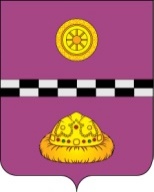   ПОСТАНОВЛЕНИЕот 17 ноября 2022 г.		                                                                      № 497Во исполнение постановления Правительства Республики Коми от 21 сентября 2022 года № 463 «О внесении изменений в постановление Правительства Республики Коми от 29 апреля 2009 г. № 102 «О Порядке сбора и обмена информацией в области защиты населения и территорий Республики Коми от чрезвычайных ситуаций природного и техногенного характера» ПОСТАНОВЛЯЮ:1. Порядок сбора и обмена информацией о чрезвычайных ситуациях на территории муниципального района «Княжпогостский» (Приложение № 2 к постановлению администрации МР «Княжпогостский» от 22 сентября 2022 г. № 377) изложить в редакции согласно приложению № 1 к настоящему постановлению.2. Утвердить Схему сбора и обмена информацией в                               МР "Княжпогостский" в области защиты населения и территорий от чрезвычайных ситуаций (приложение № 2 к настоящему постановлению).3. Контроль за исполнением настоящего постановления возложить на заместителя руководителя администрации МР «Княжпогостский», курирующего вопросы гражданской обороны и чрезвычайных ситуаций.4. Настоящее постановление вступает в силу с момента его принятия и подлежит опубликованию на официальном сайте муниципального района «Княжпогостский».Глава МР «Княжпогостский» -руководитель администрации                                                        А.Л. НемчиновПриложение № 1                                         к Постановлению администрации МР «Княжпогостский»от 17 ноября 2022 г. № 497ПОРЯДОКсбора и обмена информацией о чрезвычайных ситуацияхна территории муниципального района «Княжпогостский»1. Настоящий Порядок сбора и обмена информацией в муниципальном районе «Княжпогостский» (далее – МР «Княжпогостский») в области защиты населения и территорий от чрезвычайных ситуаций природного и техногенного характера (далее - Порядок) определяет основные правила сбора, представления и обмена информацией в области защиты населения и территорий МР «Княжпогостский» от чрезвычайных ситуаций природного и техногенного характера (далее - информация).Информация должна содержать сведения о прогнозируемых и возникших чрезвычайных ситуациях природного, техногенного характера (далее - чрезвычайная ситуация) о происшествиях, развитие которых создает угрозу возникновения чрезвычайных ситуаций, социальную напряженность на территориях и общественный резонанс, и их последствиях, мерах по защите населения и территорий, ведении аварийно-спасательных и других неотложных работ, силах и средствах, задействованных для ликвидации чрезвычайных ситуаций, радиационной, химической, медико-биологической, взрывной, пожарной и экологической безопасности на территории МР «Княжпогостский», а также сведения о деятельности предприятий, учреждений и организаций независимо от форм собственности (далее - организации), органов местного самоуправления, министерств и иных органов исполнительной власти Республики Коми, территориальных органов федеральных органов исполнительной власти в области защиты населения и территорий МР «Княжпогостский» от чрезвычайных ситуаций, составе и структуре сил и средств, предназначенных для предупреждения и ликвидации чрезвычайных ситуаций, в том числе сил постоянной готовности, создании, наличии, об использовании и о восполнении финансовых и материальных ресурсов для ликвидации чрезвычайных ситуаций.
            2. Сбор и обмен информацией осуществляется организациями, в том числе эксплуатирующими опасные производственные объекты II класса опасности, а также организациями, отнесенными в установленном порядке к категориям по гражданской обороне, органами местного самоуправления, органами исполнительной власти Республики Коми, территориальными органами федеральных органов исполнительной власти в целях принятия мер по предупреждению и ликвидации чрезвычайных ситуаций, оценки их последствий, информирования и своевременного оповещения населения о прогнозируемых и возникших чрезвычайных ситуациях и мерах по защите от них, в том числе с использованием автоматизированной информационно-управляющей системы единой государственной системы предупреждения и ликвидации чрезвычайных ситуаций.
Органы местного самоуправления МР «Княжпогостский» осуществляют сбор, обработку и обмен информацией через круглосуточно действующую единую дежурную диспетчерскую службу муниципального района (далее - ЕДДС) и пункт связи гарнизона пожарной охраны.Территориальные органы федеральных органов исполнительной власти, органы исполнительной власти Республики Коми, организации осуществляют сбор и обмен информацией через соответствующие дежурно-диспетчерские службы (далее - ДДС).3. Порядок представления информации:1) информация об угрозе, факте возникновения, ходе ликвидации чрезвычайных ситуаций (происшествий), мерах по защите населения и территорий и привлекаемых для этих целей силах и средствах представляется в порядке, установленном Министерством Российской Федерации по делам гражданской обороны, чрезвычайным ситуациям и ликвидации последствий стихийных бедствий (далее - МЧС России).В оперативно-дежурную службу ЦУКС Главного управления МЧС России по Республике Коми представляет информацию:ЕДДС администрации МР «Княжпогостский».Оперативному дежурному государственного казенного учреждения Республики Коми «Управление противопожарной службы и гражданской защиты» представляет информацию:ЕДДС администрации МР «Княжпогостский».В ЕДДС МР "Княжпогостский" информацию об угрозе и фактах возникновения чрезвычайных ситуаций, о происшествиях, авариях и инцидентах, влияющих на жизнеобеспечение населения, повлекших получение групповых травм или заболеваний, гибель граждан (за исключением случаев криминогенного характера и фактов суицида), о ходе ликвидации, мерах по защите населения и территорий представляют ДДС организаций (объектов) (в том числе экстренных оперативных служб), которые осуществляют свою деятельность на территории МР "Княжпогостский".Организации, в том числе эксплуатирующими опасные производственные объекты II класса опасности, а также организации, отнесенные в установленном порядке к категориям по гражданской обороне, в установленном порядке представляют информацию в администрацию  МР "Княжпогостский", городского, сельского поселения, а также в федеральный орган исполнительной власти и (или) орган исполнительной власти Республики Коми, к сфере деятельности которого относится организация;При отсутствии в территориальных органах федеральных органов исполнительной власти, органах исполнительной власти Республики Коми, организациях, учреждениях ДДС информация представляется должностными лицами, уполномоченными на то руководителями соответствующих органов (организаций, учреждений).2) состав, порядок и сроки представления информации, содержащей сведения, необходимые для ведения статистического учета, организации планирования по вопросам защиты населения и территорий от чрезвычайных ситуаций, устанавливаются Главным управлением МЧС России по Республике Коми;3) территориальные органы федеральных органов исполнительной власти, органы исполнительной власти Республики Коми, организации, осуществляющие наблюдение и контроль за состоянием природной окружающей среды, обстановкой на объектах, на которых подготавливаются, используются, хранятся, транспортируются, уничтожаются пожаровзрывоопасные, опасные, опасные химические и биологические вещества, создающие реальную угрозу возникновения чрезвычайной ситуации на объектах и прилегающих к ним территориях, доводят информацию об угрозе возникновения чрезвычайных ситуаций на этих объектах до оперативной дежурной службы ЦУКС Главного управления МЧС России по Республике Коми, а их подведомственные и территориальные подразделения - до руководителей объектов, на территории которых они осуществляют свою деятельность, ЕДДС администрации МР "Княжпогостский" или пункт связи Княжпогостского гарнизона пожарной охраны;4) информация об угрозе и фактах чрезвычайных ситуаций, если параметры поражающих факторов, источников аварий, катастроф, стихийных бедствий и их последствий соответствуют установленным МЧС России критериям информации о чрезвычайных ситуациях, передается в сроки и по формам, установленным МЧС России.Передача информации в неформализованном виде допускается, если она имеет экстренное содержание и передается по телефону или в установленной форме не отражает необходимой полноты данных об угрозе (прогнозе) или факте чрезвычайной ситуации;5) представлению подлежит информация о происшествиях, развитие которых создает угрозу возникновения чрезвычайных ситуаций, социальную напряженность на территориях и общественный резонанс.Лицо, подписавшее документ, несет всю полноту ответственности за достоверность его содержания.4. Обмен информацией осуществляется как по вертикальным (снизу - вверх, сверху - вниз), так и по горизонтальным связям.Во всех территориальных, функциональных, объектовых звеньях Коми республиканской подсистемы единой государственной системы предупреждения и ликвидации чрезвычайных ситуаций разрабатываются схемы сбора и обмена информацией об угрозе и возникновении чрезвычайных ситуаций и конкретные инструкции должностным лицам и дежурным сменам по всем видам прогнозируемых чрезвычайных ситуаций.Снизу вверх передается информация об угрозе (прогнозе) и фактах возникновения чрезвычайных ситуаций, о задействовании систем оповещения, о масштабах чрезвычайных ситуаций, ходе и итогах их ликвидации, а также о состоянии природной среды и опасных производственных объектов, справочные данные.Сверху вниз передаются сигналы (распоряжения) оповещения и управления, информация об угрозе (прогнозе) и возникновении чрезвычайных ситуаций.По горизонтальным связям передаются:1) информация оповещения ДДС, органов управления соседних организаций, пункт связи противопожарной службы РК и ЕДДС МР "Княжпогостский" об угрозе (прогнозе) и фактах возникновения чрезвычайных ситуаций, их параметрах, опасных для этих организаций и территорий;2) информация, необходимая для координации действий органов управления, сил и средств объектового, местного и территориального уровня Коми республиканской подсистемы РСЧС.5. Оперативный дежурный ЕДДС МР «Княжпогостский» запрашивает и получает информацию по вопросам угрозы, возникновения, предупреждения и ликвидации чрезвычайных ситуаций от всех органов управления объектовых, территориальных и функциональных звеньев Коми республиканской подсистемы РСЧС, организаций сети наблюдения и лабораторного контроля Республики Коми.Оперативный дежурный ЕДДС МР «Княжпогостский» получив информацию об угрозе или факте чрезвычайной ситуации, обменивается информацией с ЕДДС муниципальных образований муниципальных районов, граничащих с территорией МО МР «Княжпогостский» при необходимости, а также информирует:1) членов Комиссии по предупреждению и ликвидации чрезвычайных ситуаций и обеспечению пожарной безопасности МР «Княжпогостский» (далее - КЧС и ОПБ) (по распоряжению председателя КЧС и ОПБ);2) организации, предприятия, расположенные на территории МР «Княжпогостский», выделяющие силы и средства для предупреждения и ликвидации чрезвычайных ситуаций;3) немедленно докладывает оперативным дежурным Главного управления МЧС России по Республике Коми, государственного казенного учреждения Республики Коми «Управление противопожарной службы и гражданской защиты» с момента подтверждения информации на соответствие критериям чрезвычайной ситуации, в дальнейшем, согласно табелю срочных донесений.6. Сбор, представление и обмен оперативной информацией об угрозе (прогнозе), фактах возникновения чрезвычайных ситуаций осуществляются по всем видам государственной, ведомственной, коммерческой связи и по системе автоматизированной информационно-управляющей системы в зависимости от оснащения дежурных служб всех уровней в первоочередном порядке.Текущая информация по вопросам защиты населения и территорий от чрезвычайных ситуаций передается по всем средствам связи на общих основаниях.О внесении изменений в постановление администрации МР «Княжпогостский» от 22 сентября 2022 года № 377 «Об утверждении Положения о единой дежурно-диспетчерской службе муниципального района «Княжпогостский»